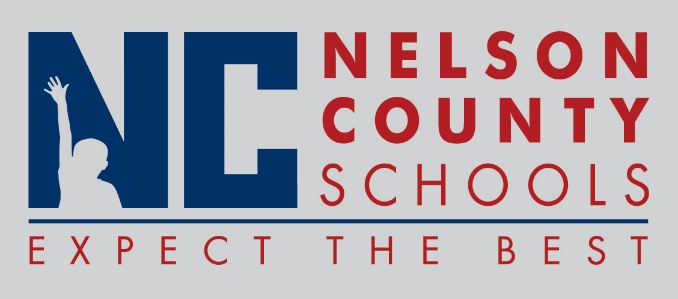 Decision PaperDate Missed		Make-Up Day
January 12, 2016	February 15, 2016RECOMMENDATION:   	I recommend the Nelson County Board of Education approve this make-up day.RECOMMENDED MOTION:  	I move that the Nelson County Board of Education approve this make-up day as presented.To:Nelson County Board of EducationFrom:Tim Beck, Executive Director of Student Supportcc:Dr. Anthony Orr, SuperintendentDate:Re:Make-Up Days for 2015-2016